JĘZYK ANGIELSKIGrupa I, II, III, VIITemat: It’s spring – Wiosna.Cele:Poznaje słownictwo dotyczące wiosny,Doskonali umiejętność rozumienia poleceń,Naśladuje ruchy.Propozycje zabaw:Zabawa z piosenką „How’s the weather” (dostępna na youtube).Zabawa „Jaka jest pogoda?”. Rozmowa na temat pogody w oparciu o ilustracje (sun, cloud, wind, snow, rain).Wprowadzenie słownictwa związanego z wiosną: flower, grass, ladybird, butterfly (potrzebne będą karty obrazkowe).Wskazywanie obrazków przy jednoczesnym nazywaniu.Powtarzanie słów z klaskaniem, tupaniem,Wypowiadanie słów cicho i głośno.Zabawa ruchowa z muzyką „Bocian i żaby”. W czasie trwania muzyki dzieci poruszają się po dywanie jak żabki na zatrzymanie muzyki żabki mają za zadanie schować się do stawu ( skulić się na środku dywanu i nie poruszać) bo idzie bocian. Zabawa utrwalająca znajomość kolorów. Wypowiadamy jakiś kolor (orange, blue, red, yellow, green, pink) i prosimy by dziecko znalazło jak najszybciej w domu coś w tym kolorze.Grupa IV, VITemat: Easter – Wielkanoc.Cele:Rozwija słownictwo,Doskonali poprawną wymowę,Reaguje na polecenia w języku angielskim.Propozycje zabaw:Wprowadzenie słownictwa związanego z Wielkanocą: Easter bunny, easter egg, basket, Easter palm, chick, lamb (potrzebne będą karty obrazkowe).Wskazywanie obrazków przy jednoczesnym nazywaniu.Powtarzanie słów z klaskaniem, tupaniem, skakaniem.Wypowiadanie słów cicho i głośno.Wypowiadanie słów bardzo, bardzo powoli.Zabawa „Wskaż”. Dziecko wskazuje tą ilustrację, na której znajduje się wymieniony przez nas przedmiot (polecenia w języku angielskim).Zabawa pantomimiczną. Wypowiadamy jedno ze słówek wsparte obrazkiem, a dziecko stara się pokazać to ruchem, np. Easter bunny – skacze jak zajączek, Easter egg – turla się po dywanie.Zabawa „Znajdź jajka”. Chowamy w domu jajka w różnych kolorach. Prosimy dziecko by  odnalazło jajko we wskazanym kolorze ( jeden kolor na raz, więc jak prosimy o znalezienie czerwonego jajka (red Easter egg) to dziecko może przynieść tylko takie nawet jeśli znajdzie w tym momencie też inne).Praca plastyczna „Easter Egg”. Kolorowanie pisanki (nazywanie użytych kolorów). Grupa VTemat: Easter – Wielkanoc.Cele:Rozwija słownictwo,Doskonali poprawną wymowę,Reaguje na polecenia w języku angielskim,Utrwala nazwy kolorów,Utrwala znajomość liczebników.Propozycje zabaw:Wprowadzenie słownictwa związanego z Wielkanocą: Easter bunny, easter egg, basket, Easter palm, chick, lamb (potrzebne będą karty obrazkowe).Wskazywanie obrazków przy jednoczesnym nazywaniu.Powtarzanie słów z klaskaniem, tupaniem, skakaniem.Wypowiadanie słów cicho i głośno.Wypowiadanie słów bardzo, bardzo powoli.Zabawa „Wskaż”. Dziecko wskazuje tą ilustrację, na której znajduje się wymieniony przez nas przedmiot (polecenia w języku angielskim).Zabawa pantomimiczną. Wypowiadamy jedno ze słówek wsparte obrazkiem, a dziecko stara się pokazać to ruchem, np. Easter bunny – skacze jak zajączek, Easter egg – turla się po dywanie.Zabawa „Znajdź jajka”. Chowamy w domu jajka w różnych kolorach. Prosimy dziecko by  odnalazło jajko we wskazanym kolorze ( jeden kolor na raz, więc jak prosimy o znalezienie czerwonego jajka (red Easter egg) to dziecko może przynieść tylko takie nawet jeśli znajdzie w tym momencie też inne).Zabawa matematyczna. Przeliczanie jajek w koszyku, grupowanie ich pod względem koloru.Zabawa „Memory”. Wszystkie obrazki są zakryte. Prosimy dziecko by odnalazło któryś z przedmiotów przedstawionych na ilustracjach, jeśli jest to właśnie ten przedmiot to zostaje odkryty, jeśli nie to zakrywamy  go z powrotem.    Zabawa „Wyścig z jajkiem”. Dziecko pokonuje tor przeszkód z jajkiem na łyżce (zamiast jajka może być np. piłeczka).Praca plastyczna „Easter Egg”. Kolorowanie pisanki (nazywanie użytych kolorów). Materiały do tematów o Wielkanocy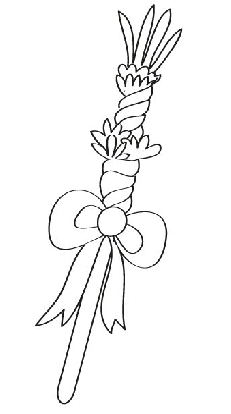 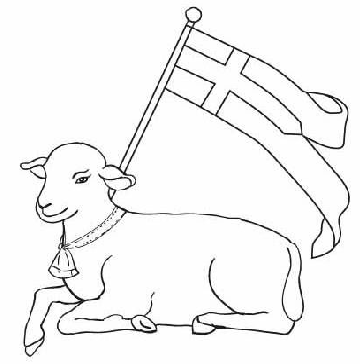 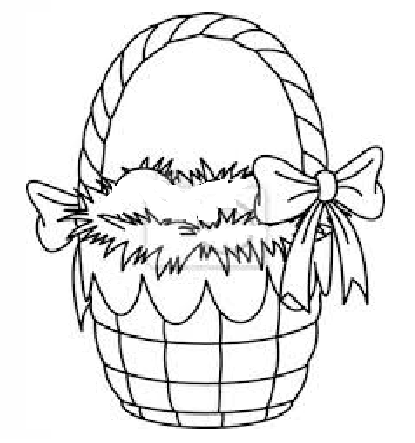 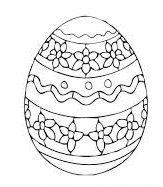 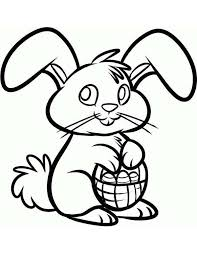 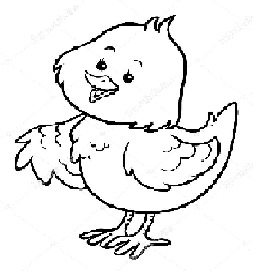 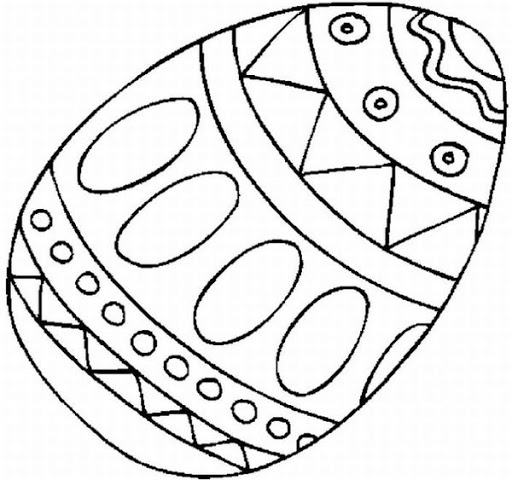 Materiały do tematu o wiośnie ( do pokolorowanie przed użyciem)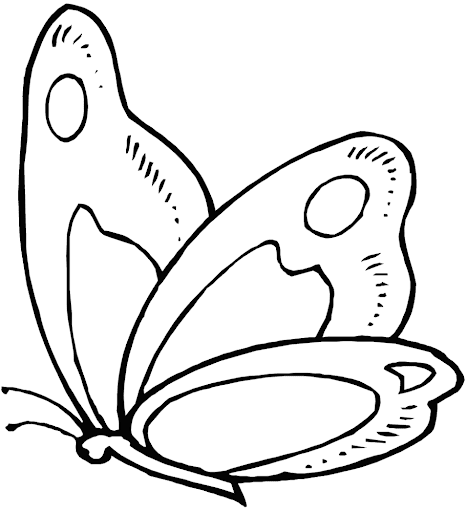 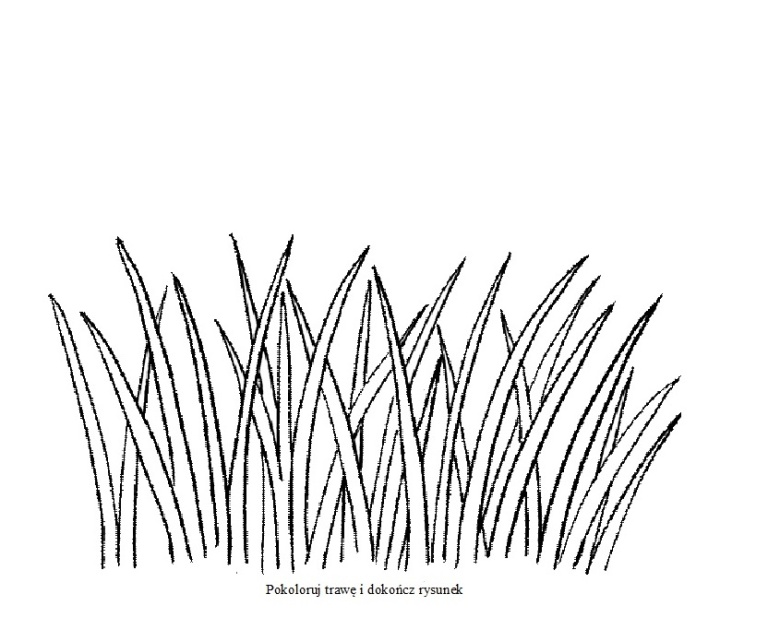 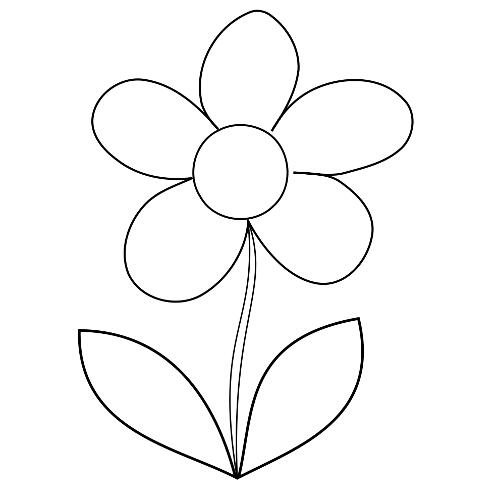 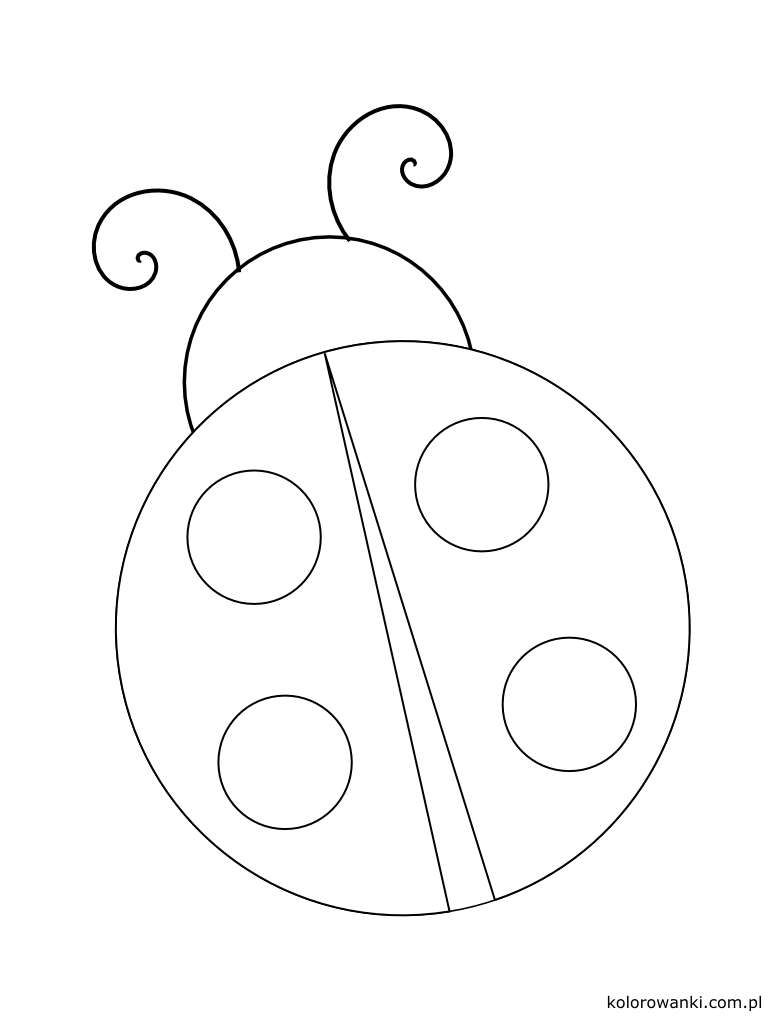 